                                                          Summer Fun Days 2019     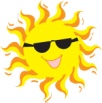 Our Summer Fun Days starts the week of June 4, 2019. Our last week of Summer Fun Days is August 12, 2019. The last 2 weeks of August will be for full time students only.VBS is June 24-28. This week the school will be open for only full time students. VBS is open for children who are 3 by June 24, 2019. If you would like for your child to attend please fill out a VBS form. VBS registration is $20.The school is closed to all students July 1-July 5, 2019 for the 4th of July HolidayOur first day of the fall 2019-2020 school year will be September 3, 2019.The following is information about Summer Fun Days:  We will have water play every Wednesday-weather permitting. Please bring your child dressed in his/her swim suit with a cover up for girls and a shirt for boys.  They need a towel with their name on it. Water shoes should be worn to school on each water day.  We also need a full set of dry clothes for your child (shirt and shorts, dress, underwear, shoes and socks in a plastic grocery bag).   The following is a list of themes for Summer Fun Days:     June 3th-Lego/Building                                                                July 15th- Dinosaurs  June 10th-Superheros                                                                   July 22nd - Sports  June 17th – Stars and Stripes                                                       July 29th - Little Picasso                                                                 June 24th - FULL TIME ONLY/VBS                                                August 5th- Ocean  July 1st - SCHOOL IS CLOSED                                                         August 12th- Music                           July 8th-Cooking                                                                              August 19th-30st- OPEN FOR FULL TIME ONLYTuition rates for the Summer Traditional 9 a.m-1 p.m studentsSummer Fun rates are $25.00 a day 9am-1pm. Extended day rates:7:00 am - 9:00 am- $11.00 per day8:00 a.m. – 9:00 a.m.- $6.00 per day.1:00 p.m. -3:30 p.m.- $15.00 per day1:00pm-6:00pm-$25.00 per day